Other sites are also available, the recommendation is to check the provenance of the information they provide.--oo0oo--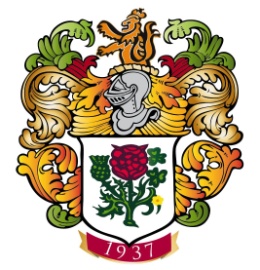 The British Community Committee of France List of Useful Links OCTOBER 2020http://www.britishinfrance.com/https://www.facebook.com/BritishCommunityInFrance/This List offers useful links on various subjects that have been raised at the Brexit Briefing meetings organised by the BCCThis List offers useful links on various subjects that have been raised at the Brexit Briefing meetings organised by the BCCDisclaimerDisclaimerThis is a list of links which you may find useful. None of this information replaces the need for professional advice, where appropriate, and no responsibility is taken by the British Community Committee for any decisions made on the basis of the information provided here.  This list is updated regularly, please check the BCC FB page.This is a list of links which you may find useful. None of this information replaces the need for professional advice, where appropriate, and no responsibility is taken by the British Community Committee for any decisions made on the basis of the information provided here.  This list is updated regularly, please check the BCC FB page.General, Living in France:General, Living in France:https://www.gov.uk/world/organisations/british-embassy-parishttps://www.gov.uk/world/organisations/british-embassy-parishttps://www.gov.uk/guidance/living-in-francehttps://www.gov.uk/guidance/living-in-franceBritish in EuropeBritish in Europehttps://www.french-property.com/https://www.french-property.com/https://www.angloinfo.com/how-to/francehttps://www.angloinfo.com/how-to/franceLegal residence in FranceLegal residence in FranceGetting Started by RIFTGetting Started by RIFTApplying for French nationality:Applying for French nationality:https://www.remaininfrance.fr/frenchcitizenshiphttps://www.remaininfrance.fr/frenchcitizenshiphttps://www.facebook.com/groups/155831851500936/ https://www.facebook.com/groups/155831851500936/ Cartes de séjour:  Official list Cartes de séjour:  Official list Ministry Interior CdeS (official list from the French Ministry of the Interior of documents to be produced for applications for the present carte de sejour citoyen UE/EEE/Suisse - séjour permanent)Ministry Interior CdeS (official list from the French Ministry of the Interior of documents to be produced for applications for the present carte de sejour citoyen UE/EEE/Suisse - séjour permanent)Facebook Group, Applying for a French CdSFacebook Group, Applying for a French CdSDriving licences/Driving:Driving licences/Driving:Latest information from a typical French ‘département’ government site about use of British driving licences:http://www.loire-atlantique.gouv.fr/Publications/Presse/Brexit-pas-d-inquietude-pour-les-permis-de-conduire-des-BritanniquesLatest information from a typical French ‘département’ government site about use of British driving licences:http://www.loire-atlantique.gouv.fr/Publications/Presse/Brexit-pas-d-inquietude-pour-les-permis-de-conduire-des-BritanniquesDriving licence information (in French) for ParisiansDriving licence information (in French) for ParisiansExchanging an EU licence:https://www.service-public.fr/particuliers/vosdroits/F1460Exchanging an EU licence:https://www.service-public.fr/particuliers/vosdroits/F1460Exchanging a non-EU licence:Exchanging a non-EU licence:https://www.service-public.fr/particuliers/vosdroits/F1460https://www.service-public.fr/particuliers/vosdroits/F1460https://www.gov.uk/guidance/prepare-to-drive-in-the-eu-after-brexithttps://www.gov.uk/guidance/prepare-to-drive-in-the-eu-after-brexithttps://www.facebook.com/groups/206199943590115/https://www.facebook.com/groups/206199943590115/http://www.loire-atlantique.gouv.fr/Demarches-administratives/Circulation/Permis-de-conduire/Echanger-son-permis-etranger-pour-conduire-en-France#!/Particuliers/page/R31381http://www.loire-atlantique.gouv.fr/Demarches-administratives/Circulation/Permis-de-conduire/Echanger-son-permis-etranger-pour-conduire-en-France#!/Particuliers/page/R31381ETIAS:ETIAS:https://www.schengenvisainfo.com/etias/https://www.schengenvisainfo.com/etias/EU Citizens’ Rights:EU Citizens’ Rights:www.remaininfrance.fr/citizensrightseuwww.remaininfrance.fr/citizensrightseuhttps://www.facebook.com/groups/RemainInFranceTogether/https://www.facebook.com/groups/RemainInFranceTogether/French Ministry of the Interior guide to post-Brexit changes: French Ministry of the Interior guide to post-Brexit changes: http://www.interieur.gouv.fr/Actualites/Le-ministere-de-l-Interieur-se-prepare-au-Brexithttp://www.interieur.gouv.fr/Actualites/Le-ministere-de-l-Interieur-se-prepare-au-BrexitHealth care in France:Health care in France:British Embassy video on how to access healthcare in FranceBritish Embassy video on how to access healthcare in Francehttps://www.remaininfrance.fr/healthcarehttps://www.remaininfrance.fr/healthcarehttps://www.remaininfrance.fr/healthcareforemployeeshttps://www.remaininfrance.fr/healthcareforemployeesPension information:Pension information:https://www.gov.uk/guidance/living-in-france#pensionshttps://www.gov.uk/guidance/living-in-france#pensionshttps://www.gov.uk/guidance/benefits-and-pensions-for-uk-nationals-in-the-eea-or-switzerlandhttps://www.gov.uk/guidance/benefits-and-pensions-for-uk-nationals-in-the-eea-or-switzerlandProfessional Qualification Recognition:Professional Qualification Recognition:https://www.remaininfrance.fr/qualificationrecognitionhttps://www.remaininfrance.fr/qualificationrecognitionSchengen, Agreement, Calculator and Consequences for over-staying:Schengen, Agreement, Calculator and Consequences for over-staying:https://www.schengenvisainfo.com/schengen-agreement/https://www.schengenvisainfo.com/schengen-agreement/https://www.schengenvisainfo.com/visa-calculator/https://www.schengenvisainfo.com/visa-calculator/https://www.schengenvisainfo.com/news/consequences-of-overstaying-in-schengen-area/#:~:text=It%20could%20be%20a%20fine,visa%20waiver%20has%20been%20applied.https://www.schengenvisainfo.com/news/consequences-of-overstaying-in-schengen-area/#:~:text=It%20could%20be%20a%20fine,visa%20waiver%20has%20been%20applied.Second home owners/not yet resident/visas:Second home owners/not yet resident/visas:https://www.remaininfrance.fr/notyetresidenthttps://www.remaininfrance.fr/notyetresidenthttps://france-visas.gouv.fr/en_US/web/france-visas/tourism-private-stayhttps://france-visas.gouv.fr/en_US/web/france-visas/tourism-private-stayTax (France):Tax (France):https://www.impots.gouv.fr/portail/https://www.impots.gouv.fr/portail/https://www.impots.gouv.fr/portail/particulier/declarer-mes-revenushttps://www.impots.gouv.fr/portail/particulier/declarer-mes-revenushttps://www.impots.gouv.fr/portail/brexit-0https://www.impots.gouv.fr/portail/brexit-0https://www.impots.gouv.fr/portail/files/media/1_metier/5_international/french_tax_system.pdfhttps://www.impots.gouv.fr/portail/files/media/1_metier/5_international/french_tax_system.pdfhttps://www.french-property.com/guides/france/finance-taxation/taxation/https://www.french-property.com/guides/france/finance-taxation/taxation/https://www.french-property.com/guides/france/finance-taxation/taxation/liability-income-tax/https://www.french-property.com/guides/france/finance-taxation/taxation/liability-income-tax/https://www.french-property.com/guides/france/finance-taxation/taxation/local-property-taxes/https://www.french-property.com/guides/france/finance-taxation/taxation/local-property-taxes/https://www.remaininfrance.fr/frenchtaxhttps://www.remaininfrance.fr/frenchtaxTax (U.K.):Tax (U.K.):https://www.gov.uk/tax-right-retire-abroad-return-to-ukhttps://www.gov.uk/tax-right-retire-abroad-return-to-ukhttps://www.gov.uk/tax-uk-income-live-abroadhttps://www.gov.uk/tax-uk-income-live-abroadhttps://www.gov.uk/government/publications/double-taxation-treaties-territory-residents-with-uk-incomehttps://www.gov.uk/government/publications/double-taxation-treaties-territory-residents-with-uk-incomehttps://www.gov.uk/government/publications/double-taxation-united-kingdomfrance-si-2009-number-226-form-france-individualhttps://www.gov.uk/government/publications/double-taxation-united-kingdomfrance-si-2009-number-226-form-france-individualWills/Death/Inheritance:Wills/Death/Inheritance:https://www.french-property.com/guides/france/finance-taxation/inheritance/wills/https://www.french-property.com/guides/france/finance-taxation/inheritance/wills/https://www.french-property.com/news/money_france/death_procedures/https://www.french-property.com/news/money_france/death_procedures/Withdrawal Agreement:Withdrawal Agreement:Withdrawal AgreementWithdrawal AgreementWorking Across Borders:Working Across Borders:https://www.remaininfrance.fr/workingacrossborders https://www.remaininfrance.fr/workingacrossborders 